Dn. 14.04.2020r  		Zajęcia szachowe Przypominamy:SZACHOWE WOJSKO :  SKOCZEK 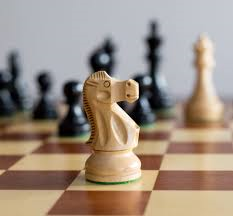  Konia złapać- dziwna sprawa Tego  łąki- to zabawaGdy chcesz zrobić to z szachamiSkacze wszystkim nad głowami .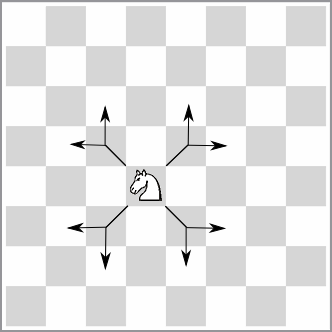 Dwa do przodu, jeden w bok,Taki jest konika skok.https://www.youtube.com/watch?v=FOMbYRO3BfM&feature=emb_titlehttps://www.wsip.pl/e-spotkania/gram-w-szachy-lekcja-6/KARTA PRACY Na które pola może ruszyć się skoczek?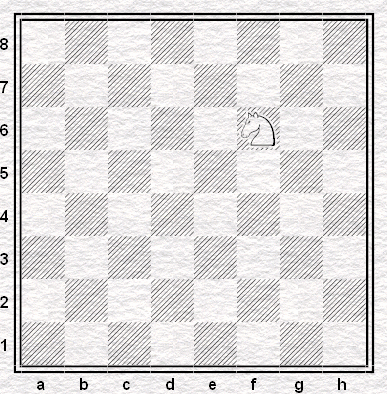 SZACHOWE WOJSKO :  PIONEK 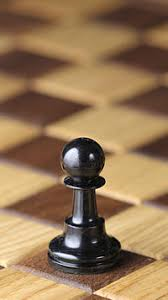 Jak się porusza? pionek ma najbardziej ograniczone ruchy , porusza się tylko do przodu, nie może chodzić to tyłu, ani na boki oraz ukosy,  w pozycji początkowej może przesunąć się o jedno lub dwa pola do przodu, 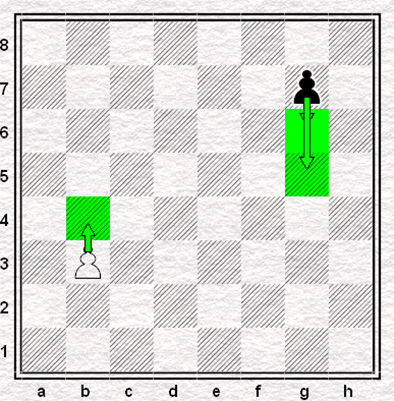 w kolejnych ruchach może iść tylko o jedno pole, kiedy pion dojdzie do końca szachownicy może wymienić się na dowolną figurę tego samego koloru (nie można się wymienić na króla), pionek to jedyna figura, która bije inaczej niż się porusza! Chodzi do przodu, a bije po skosie, 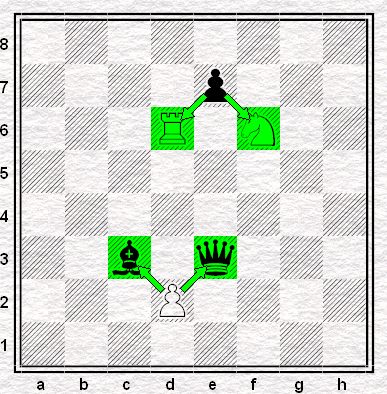 https://www.wsip.pl/e-spotkania/gram-w-szachy-lekcja-7/https://www.youtube.com/watch?v=tVXGkB8mLfkKARTY PRACY Na które pole może pójść lub zbić biały pionek? 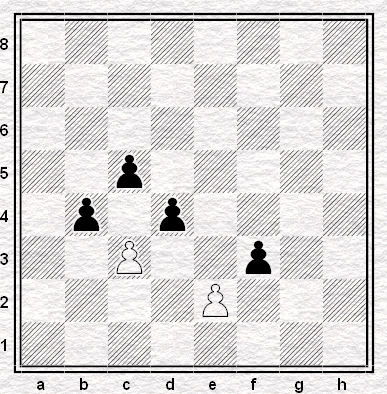 Kto pierwszy dojdzie na drugą stronę (1 lub 8 linia) LUB zbije wszystkie pionki przeciwnika – wygrywa. 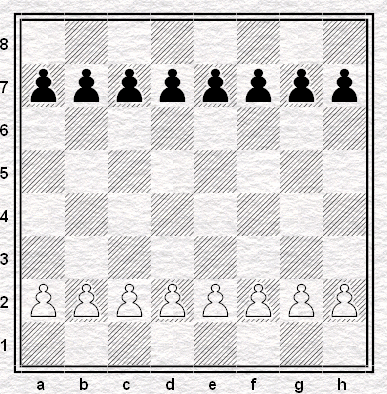   OZNACZENIE FIGUR 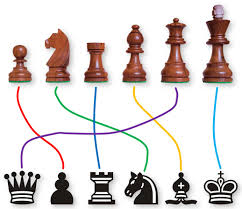 